Лекция по экскурсу в историю родного языка в Павлодарском гуманитарно-педагогическом колледже31 октября 2017 года в рамках перехода казахского алфавита на латиницу в Павлодарском гуманитарно-педагогическом колледже преподавателями казахского языка были проведены лекции во всех группах колледжа по экскурсу в историю родного языка.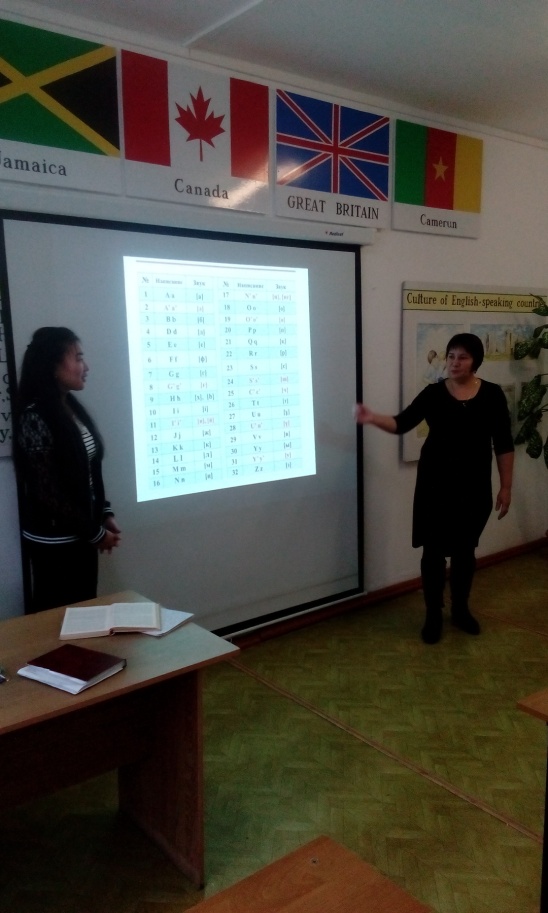 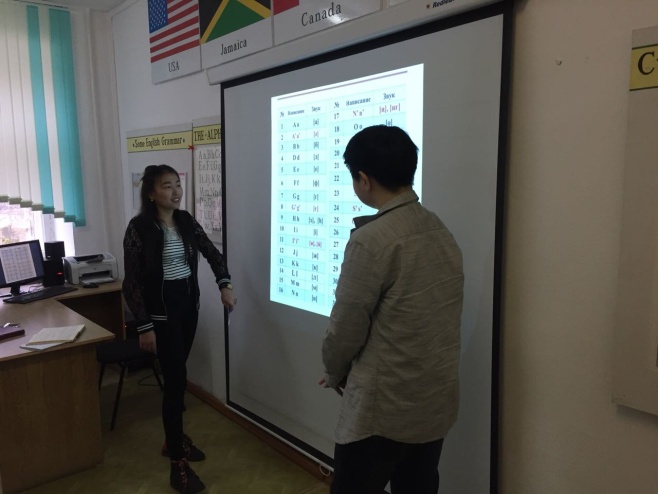 Отв.: Матвеенко И.В., 536254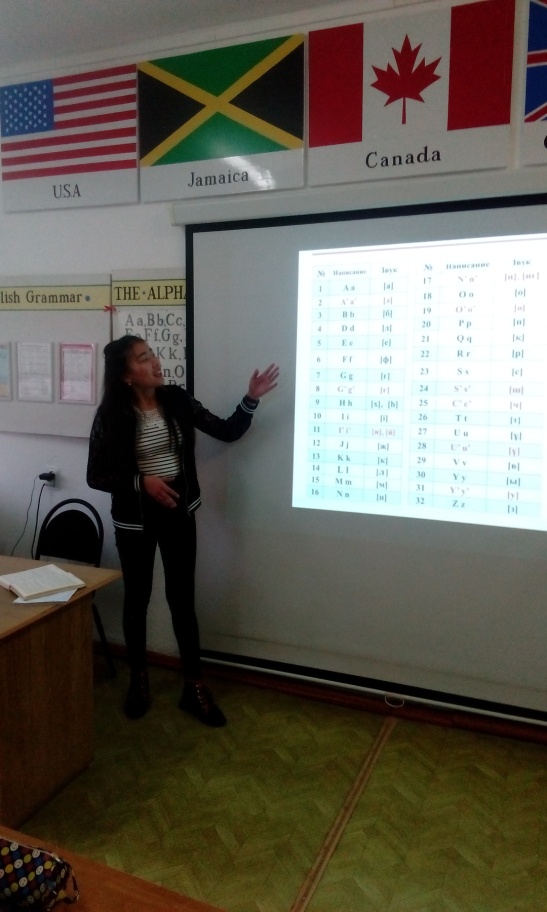 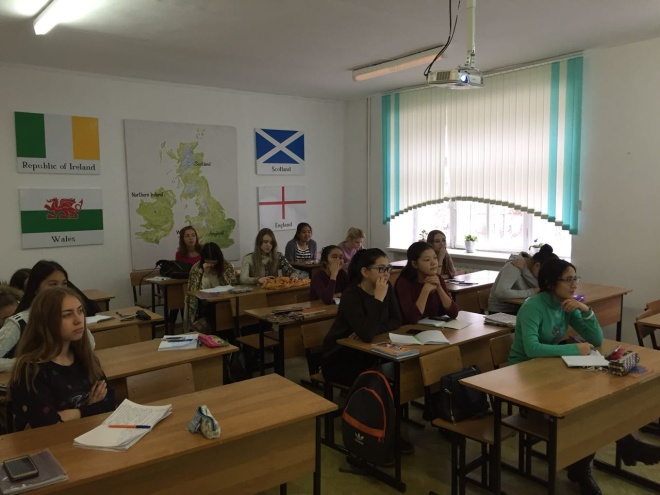 Руководитель колледжа               А.Г.Рубцов                                     